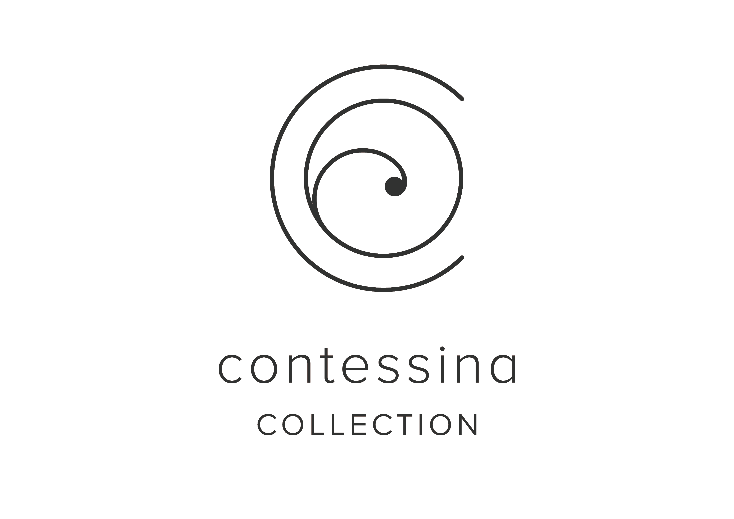 ΕΥΚΑΙΡΙΕΣ ΣΤΑΔΙΟΔΡΟΜΙΑΣΤα ξενοδοχεία πολυτελείας Contessina Suites n Spa και Contessina Hotel του ομίλου Contessina Collection με εδρα τη Ζακυνθο,αναζητούν για την σεζόν 2022 φοιτητές για πρακτική άσκηση στους παρακάτω τομείς:Rooms DivisionFood and BeverageΑπαραίτητα προσόντα:Άριστη γνώση Αγγλικής γλώσσαςΕυχάριστος κ επικοινωνιακός χαρακτήρας με υψηλή αντίληψη εξυπηρέτησης πελατώνΟμαδικό πνεύμα συνεργασίαςΠροσφέρεται:Ευκαιρίες σταδιοδρομίας με ευκαιρίες εξέλιξηςΔιαμονή και ΔιατροφήΙκανοποιητικός μισθόςΣυνεχής εκπαίδευσηΕυχάριστο περιβάλλον εργασίαςΠαρακαλώ για αποστολή βιογραφικών στο email : fom@contessinasuitesnspa.com